L’idée La bibliothèque inscrit dans ses espaces réels et virtuels l’importance du chantier de la transition sociale et écologique. Elle facilite et célèbre l’engagement des habitants et habitantes dans des projets citoyens locaux.Rubrique : SYMBOLE DES ASPIRATIONS DE LA COMMUNAUTÉ ; CENTRE D’APPRENTISSAGE ; BERCEAU DE LA DÉMOCRATIE, FILET DE PROTECTION SOCIALE.INSPIRATIONIl semble que les espaces des bibliothèques ne traduisent pas ou très peu actuellement l’urgence et l’importance de s’engager pour le climat et la biodiversité. Aucun espace ne semble réservé à cet effet dans les espaces réels mais aussi virtuels des bibliothèques (point à vérifier jusqu’au bout par des observations de terrain plus complète)Dans des tiers-lieux semblables aux bibliothèques comme le futur tiers-lieu des Ateliers de la transition, des fiches facilitant l’engagement des citoyens dans des activités locales sont affichées au mur ainsi que de l’information sur des évènements relatifs à ces questions organisés localement.Des outils de cartographie des initiatives en transition existent (Cartographie des initiatives en transition sociale et écologique au niveau du Québec; Atlas climatique au niveau du Canada ; https://transitioninitiative.org/fr/ au niveau mondial) mais sont encore peu connus du public. Outre de publiciser l’existence de ces outils, les bibliothèques pourraient contribuer à aider les citoyens à signaler et documenter leur activité dans ces outils y compris en les aidant à réaliser des vidéos de présentation.Des prototypes de système d’information par la cartographie et par l’affichage numérique (Projet Manivelle) ont été expérimentés dans l’espace public citoyen de Temps libre et dans certaines bibliothèques comme BAnQ.Des documents utiles donnant accès à des données locales précieuses sont encore peu mis en valeur.Pour certaines personnes (jeunes, nouveaux-arrivants), il existe des barrières à l’engagement. Cet engagement pourrait être facilité par les bibliothèques : Mise en contact, organisation de visite sur les lieux, célébrations des réalisations phares…Les bibliothèques encouragent déjà le bénévolat mais de façon inégale (plusieurs points à clarifier pour pouvoir progresser collectivement sur cette question)Des espaces citoyens sont prévus dans les projets de nouvelles bibliothèques à MontréalÉducation et engagement vont bien ensemble (Philippe Mérieux) et la recherche sur les services à offrir aux adolescents en bibliothèque démontre depuis plusieurs années l’intérêt d’en faire des acteurs de leurs apprentissages et de l’aider à prendre leur place dans la société.Avec la pandémie, il y a un problème sérieux d’éco-anxiété, chez les jeunes notamment, et une des solutions pour le combattre s’est d’encourager l’engagement dans le milieu.Il y a un fort besoin d’implication de citoyens dans la communauté : L’association des amis des bibliothèques de Montréal cherche à embrasser de nouvelles avenues en ce moment et les nouveaux retraités sont plus actifs que jamais (voir Presages)Les jeunes veulent se responsabiliser en matière de changements climatiques et de perte de biodiversitéLes nouveaux arrivants cherchent des moyens de comprendre et s’intégrer à leur nouvelle communauté mais aussi des moyens de faire reconnaître leur apport.Des professionnels quittent leur emploi et acceptent de gagner moins pour dégager du temps et en faire plus pour la transitionPartenaires et références utilesAlliance pour l'engagement jeunesseRecherche sur les effets de l'engagement jeunesse sur la réussite éducative.  Frédérick Philippe, chercheur.Temps libreSolon et le projet en cours des Ateliers de la transitionLes gestionnaires des projets cartographiques existants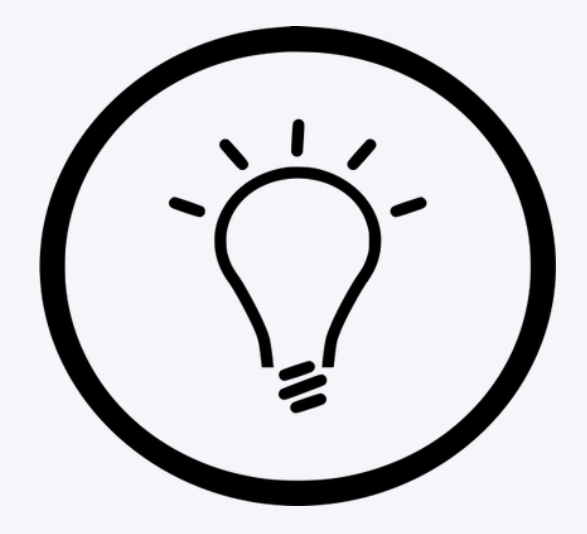 006Babillard de l’engagement citoyen en transition